 		        Ice Blast Tournament, St. Louis, 2.12-14th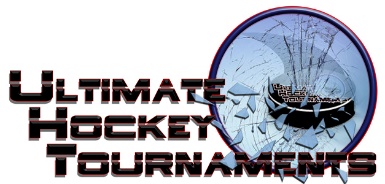 PeeWee BTournament Format  There are 2 Divisions, Red and White. Each team plays 3 preliminary round games. At that conclusion, 1st and 2nd place teams in the Red Division will play for the Red Championship and 1st and 2nd place teams in the White Division will play for the White Championship. The 3rd place teams in the each Division will play in a consolation gameStandings		Game Results	TeamPoints Gm1Points Gm2Points Gm3Total Points         TiebreakersRed Div.- Decatur Flames 0022Red Div.- Twin Bridges (resmann)2204Red Div.- Nebraska Warbirds2226      White Div.- Affton Americans (sisco)0224      White Div.- STL Rockets (specter)0000        White Div.-  Kirkwood Stars (pupillo)2002Fri3:40PmFenton ForumFenton ForumTwin BridgesTwin BridgesTwin Bridges777vs.vs.AfftonAffton222Fri4:50PmAll American RinkAll American RinkRocketsRocketsRockets111vs.vs.KirkwoodKirkwood555Fri5:15PmSt. Peters Rec Plex-Rink ASt. Peters Rec Plex-Rink ANebraskaNebraskaNebraska777vs.vs.DecaturDecatur222Sat8:00AmAll American RinkAll American RinkAfftonAfftonAffton444vs.vs.RocketsRockets000Sat9:10AmAll American RinkAll American RinkKirkwoodKirkwoodKirkwood000vs.vs.NebraskaNebraska555Sat10:20AmAll American RinkAll American RinkDecaturDecaturDecatur000vs.vs.Twin BridgesTwin Bridges555Sat6:50PmFenton ForumFenton ForumRocketsRocketsRockets444vs.vs.DecaturDecatur777Sat8:00PmFenton ForumFenton ForumAfftonAfftonAffton555vs.vs.KirkwoodKirkwood000Sun9:20AmAll American RinkAll American RinkTwin BridgesTwin BridgesTwin Bridges222vs.vs.Nebraska Nebraska 777 HOME TEAM HOME TEAM HOME TEAM HOME TEAM HOME TEAM            AWAY TEAM            AWAY TEAMSun            12:00PmFenton Forum3rd Place Red- 3rd Place Red- Decatur        2-2 TIEDecatur        2-2 TIEDecatur        2-2 TIEDecatur        2-2 TIE3rd Place White- 3rd Place White- 3rd Place White- 3rd Place White- Rockets                                                  ConsolationRockets                                                  ConsolationSun  5:40 PmAll American Rink1st Place White- 1st Place White- Affton           5-1Affton           5-1Affton           5-1Affton           5-12nd Place White- 2nd Place White- 2nd Place White- 2nd Place White- Kirkwood                               White Championship               Kirkwood                               White Championship               Sun  3:20PmAll American Rink1st Place Red- 1st Place Red- NebraskaNebraskaNebraskaNebraska2nd Place Red-2nd Place Red-2nd Place Red-2nd Place Red-Twin Bridges    1-0                   Red ChampionshipTwin Bridges    1-0                   Red Championship